JSC Latvijas Gāze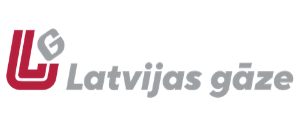 Customer Service Centre: 20 Vagonu Street, Riga, LV-1009Phone: 67869866, e-mail: info@lg.lvAPPLICATION for the termination of the contractTHE FORM MUST BE COMPLETED IN BLOCK LETTERSJustification for the termination of the contract cessation of natural gas supply (provided by the distribution system operator JSC Gaso, 
phone: 155, e-mail: info@gaso.lv); change of the user (if known, please provide the name, surname, e-mail and phone number of the new user) Information that the payment has been refunded:By signing this application:I agree that, if I have a debt for another gasified object, the overpaid amount should be transferred to the address of the gasified object where the debt has incurred in proportion to the amount of the debt;I certify that in the case that a third party is indicated as the recipient of the overpayment, it has been granted the right to receive funds from Latvijas Gāze on behalf of the person, who has concluded the contract with Latvijas Gāze or on behalf of the payer;if the payment for natural gas, systems and other services at the gasified facility has been made by a third party, I undertake to inform the third party, that in the case of overpayment, a person who has concluded the contract with Latvijas Gāze will be entitled to receive it;I agree that, if the information or documents submitted in relation to the overpayment transfer are insufficient, I must provide the requested additional information within 15 days, but if the required information is not provided within 1 month, the overpayment transfer and/or payout will not be made;I confirm that I have read the Personal Data Processing Statement of Latvijas Gāze, and I acknowledge its binding force.Bottom of FormName, Surname/NameName, Surname/NamePersonal identity number/Reg. No.Personal identity number/Reg. No.Address of correspondence:Address of correspondence:E-mailPhone☐ I am the authorised representative (a copy of the power of attorney or a document confirming the right of representation must be submitted with the application)☐ I am the authorised representative (a copy of the power of attorney or a document confirming the right of representation must be submitted with the application)☐ I am the authorised representative (a copy of the power of attorney or a document confirming the right of representation must be submitted with the application)☐ I am the authorised representative (a copy of the power of attorney or a document confirming the right of representation must be submitted with the application)☐ I am the authorised representative (a copy of the power of attorney or a document confirming the right of representation must be submitted with the application)☐ I am the authorised representative (a copy of the power of attorney or a document confirming the right of representation must be submitted with the application)Subscriber numberSubscriber numberSubscriber numberAddress of the gasified objectAddress of the gasified objectAddress of the gasified objectDate of cessation of the use of natural gasMeter reading at the moment of cessation of the use of natural gasMeter reading at the moment of cessation of the use of natural gas☐ Overpaid amount☐ Overpaid amount      EURto be transferred to another subscriber No.:to be transferred to another subscriber No.:to be transferred to another subscriber No.:Address of the gasified object to which the overpayment should be transferredAddress of the gasified object to which the overpayment should be transferredAddress of the gasified object to which the overpayment should be transferredAddress of the gasified object to which the overpayment should be transferred☐ Overpaid amount☐ Overpaid amount      EURto be paid to a current account (only if no new contract is to be paid to a current account (only if no new contract is to be paid to a current account (only if no new contract is to be paid to a current account (only if no new contract is concluded)concluded)concluded)concluded)Name, surname of the account holderName, surname of the account holderName, surname of the account holderName, surname of the account holderName, surname of the account holderPersonal identity number of the account holderPersonal identity number of the account holderPersonal identity number of the account holderPersonal identity number of the account holderPersonal identity number of the account holderBank nameBank nameBank nameAccount Number should be sent to the e-mail specifiedI do not want to receive it202year /signature and printed name/- - - - - - - - - - - - - - - - - - - - - - - - - - - - - - - - - - - - - - - - - - - - - - - - - - - - - - - - - - - - - - - - - - - - - - - - - - - - - - - - - - - - Notes of the employees of Latvijas Gāze- - - - - - - - - - - - - - - - - - - - - - - - - - - - - - - - - - - - - - - - - - - - - - - - - - - - - - - - - - - - - - - - - - - - - - - - - - - - - - - - - - - - Notes of the employees of Latvijas Gāze- - - - - - - - - - - - - - - - - - - - - - - - - - - - - - - - - - - - - - - - - - - - - - - - - - - - - - - - - - - - - - - - - - - - - - - - - - - - - - - - - - - - Notes of the employees of Latvijas Gāze- - - - - - - - - - - - - - - - - - - - - - - - - - - - - - - - - - - - - - - - - - - - - - - - - - - - - - - - - - - - - - - - - - - - - - - - - - - - - - - - - - - - Notes of the employees of Latvijas Gāze- - - - - - - - - - - - - - - - - - - - - - - - - - - - - - - - - - - - - - - - - - - - - - - - - - - - - - - - - - - - - - - - - - - - - - - - - - - - - - - - - - - - Notes of the employees of Latvijas Gāze- - - - - - - - - - - - - - - - - - - - - - - - - - - - - - - - - - - - - - - - - - - - - - - - - - - - - - - - - - - - - - - - - - - - - - - - - - - - - - - - - - - - Notes of the employees of Latvijas Gāze- - - - - - - - - - - - - - - - - - - - - - - - - - - - - - - - - - - - - - - - - - - - - - - - - - - - - - - - - - - - - - - - - - - - - - - - - - - - - - - - - - - - Notes of the employees of Latvijas Gāze- - - - - - - - - - - - - - - - - - - - - - - - - - - - - - - - - - - - - - - - - - - - - - - - - - - - - - - - - - - - - - - - - - - - - - - - - - - - - - - - - - - - Notes of the employees of Latvijas Gāze